Szkoła Podstawowa w Pieczyskach ul. Szkolna 198–400 Wieruszów woj. łódzkietel./faks 62 78–44-628e-mail: szkolap68@poczta.onet.plREGULAMIN FUNKCJONOWANIA DZIENNIKA ELEKTRONICZNEGO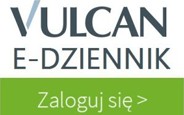 Spis treściRozdział 1. Postanowienia ogólneW Szkole Podstawowej w Pieczyskach, za pośrednictwem strony: http://uonetplus.vulcan.net.pl/gminawieruszow, funkcjonuje elektroniczny dziennik. Oprogramowanie to oraz usługi z nim związane dostarczane są przez firmę zewnętrzną, współpracującą ze szkołą. Podstawą działania dziennika elektronicznego jest umowa podpisana przez Dyrektora Szkoły i uprawnionego przedstawiciela firmy dostarczającej i obsługującej system dziennika elektronicznego.Nazwa „dziennik elektroniczny” obejmuje dziennik lekcyjny prowadzony w szkole w formie elektronicznej.Za niezawodność działania systemu oraz tworzenie kopii bezpieczeństwa odpowiada firma nadzorująca pracę dziennika elektronicznego. Za ochronę danych osobowych umieszczonych na serwerach, oprócz firmy nadzorującej, odpowiedzialność ponoszą również pracownicy szkoły, posiadający bezpośredni dostęp do danych oraz rodzice, w zakresie danych im udostępnionych. Szczegółową odpowiedzialność szkoły i firmy udostępniającej dziennik elektroniczny reguluje zawarta pomiędzy stronami umowa oraz przepisy obowiązującego w Polsce prawa.Podstawą prawną funkcjonowania dziennika elektronicznego, przechowywania i przetwarzania w nim danych uczniów, rodziców oraz dokumentowania przebiegu nauczania jest:art. 47 ust. 1 pkt 7 ustawy z dnia 14 grudnia 2016 r. – Prawo oświatowe (Dz. U. z 2017 r. poz. 59 i 949)§ 21 ROZPORZĄDZENIA MINISTRA EDUKACJI NARODOWEJ1) z dnia 25 sierpnia 2017 r. w sprawie sposobu prowadzenia przez publiczne przedszkola, szkoły i placówki dokumentacji przebiegu nauczania, działalności wychowawczej i opiekuńczej oraz rodzajów tej dokumentacji (Dz. U. poz. 1646) zwane dalej ROZPORZĄDZENIEM.	Dyrektor szkoły nie jest zobligowany do zbierania zgody na przetwarzania danych osobowych w związku z obowiązkami wynikającymi z ROZPORZĄDZENIA.Administratorem danych osobowych uczniów, ich prawnych opiekunów oraz pracowników jest Szkoła Podstawowa w Pieczyskach celem przetwarzania danych osobowych jest realizacja obowiązków wynikających z ROZPORZĄDZENIA.	Każdy rodzic (prawny opiekun dziecka)  po zalogowaniu się na swoim koncie w zakładce INFORMACJE O UCZNIU /DANE UCZNIA ma dostęp do raportu o zawartych w systemiedanych dotyczących:informacji identyfikujących osobę (swoje dziecko),informacji z zakresu § 7 ust. 1 pkt. 1, 2, 3, 5 rozporządzenia Ministra Spraw Wewnętrznych i Administracji z dnia 29 kwietnia 2004 r. w sprawie dokumentacji przetwarzania danych osobowych oraz warunków technicznych i organizacyjnych, jakim powinny odpowiadać urządzenia i systemy informatyczne służące do przetwarzania danych osobowych (Dz. U. 2004 nr 100, poz. 1024 z późniejszymi zmianami).Na podstawie ROZPORZĄDZENIA, oceny bieżące i klasyfikacyjne są wpisywane w dzienniku elektronicznym.Pracownicy szkoły zobowiązani są do stosowania zasad zawartych w poniższym dokumencie i przestrzegania przepisów obowiązujących w szkole.Rodzicom na pierwszym zebraniu w nowym roku szkolnym i uczniom na początkowych zajęciach z informatyki zapewnia się możliwość zapoznania się ze sposobem działania i funkcjonowania dziennika elektronicznego w szkole.Wszystkie moduły składające się na dziennik elektroniczny zapewniają realizację zapisów, które zamieszczone są w Statucie Szkoły, którego załącznikiem jest ocenianie wewnątrzszkolne oraz Przedmiotowe Systemy Oceniania.Wewnątrzszkolne Zasady Oceniania dostępne są na stronie szkoły http://www.samorzad.gov.pl/web/sp-pieczyska natomiast wszystkie Przedmiotowe Systemy Oceniania dostępne są u nauczyciela danego przedmiotu.Zasady korzystania z dziennika elektronicznego przez prawnych opiekunów dzieci, uczniów oraz pracowników szkoły, określone są w niniejszym regulaminie oraz umowie zawartej pomiędzy firmą zewnętrzną dostarczającą system dziennika elektronicznego a placówką szkolną.Zasady bezpieczeństwa danych osobowych w zakresie nieuregulowanym tym regulaminem określa Polityka Bezpieczeństwa Ochrony Danych Osobowych oraz Instrukcja Zarządzania SystememInformatycznym jako dokumenty obowiązujące w szkole.Logowanie do elektronicznego dziennika możliwe jest za pośrednictwem strony szkoły http://www.samorzad.gov.pl/web/sp-pieczyskaRozdział 2. Konta w dzienniku elektronicznymKażdy użytkownik posiada własne konto w systemie dziennika elektronicznego, za które jest odpowiedzialny osobiście. Szczegółowe zasady dla poszczególnych kont opisane są w zakładce POMOC	w	dzienniku	elektronicznym	po	zalogowaniu	się	na		swoje	konto https://uonetplus.vulcan.net.pl/gminawieruszow		oraz	w	poszczególnych	rozdziałach		tego dokumentu.Każdy użytkownik dziennika elektronicznego odpowiada za tajność swojego hasła, które musi się składać co najmniej z 8 znaków i być kombinacją liter i cyfr, dużych i małych znaków. Konstrukcja systemu wymusza na użytkowniku okresową zmianę hasła (co 30 dni).Użytkownik jest zobowiązany stosować się do zasad bezpieczeństwa w posługiwaniu się loginem i hasłem do systemu.Nauczyciel identyfikowany jest w systemie dziennika elektronicznego za pomocą loginu (adres email) oraz hasła.W przypadku utraty hasła lub podejrzenia, że zostało ono odczytane lub wykradzione przez osobę nieuprawnioną, użytkownik zobowiązany jest do natychmiastowej zmiany hasła i poinformowania o tym fakcie Administratora Dziennika Elektronicznego.W dzienniku elektronicznym funkcjonują następujące grupy kont posiadające odpowiadające im uprawnienia:Każdy użytkownik ma obowiązek dokładnego zapoznania się z POMOCĄ dostępną po zalogowaniu się na swoje konto, w szczególności z regulaminem korzystania z systemu (rodzice, uczniowie). Zasady te są opisane w linku POMOC, w dzienniku elektronicznym, po zalogowaniu sięna swoje bezpłatne konto na stronie https://uonetplus.vulcan.net.pl/gminawieruszow.Do powyższego dokumentu dołączona jest INSTRUKCJA dla konta Rodzica – załącznik nr 3.Uprawnienia przypisane do wszystkich kont dostępnych w dzienniku elektronicznym mogą zostać zmienione przez Administratora Dziennika Elektronicznego oraz Administratora Vulcan Service.Rozdział 3. Przekazywanie informacji w dzienniku elektronicznymW dzienniku elektronicznym do przekazywania i wymiany informacji służy moduł WIADOMOŚĆI. Należy go wykorzystywać w miarę możliwości jak najczęściej do wspólnej komunikacji między szkołą a rodzicami (opiekunami uczniów) i uczniami.Za pomocą WIADOMOŚCI można powiadamiać uczniów i rodziców o zebraniach z rodzicami, dniach otwartych szkoły, konsultacjach itp.Moduł WIADOMOŚCI daje możliwość wyświetlania informacji razem lub osobno:wszystkim uczniom w szkole,wszystkim rodzicom lub prawnym opiekunom uczniów uczęszczających do szkoły,wszystkim nauczycielom w szkole.W szkole w dalszym ciągu funkcjonują dotychczasowe formy komunikacji z rodzicami (zebrania z rodzicami, dni otwarte, indywidualne spotkania z nauczycielami).Moduł WIADOMOŚCI nie może zastąpić oficjalnych podań papierowych, które regulują przepisy odnośnie szkolnej dokumentacji.Rozdział 4. Administrator VULCAN ServicePo stronie firmy VULCAN jest wyznaczona osoba, która jest odpowiedzialna za kontakt ze szkołą. Jej zakres działalności określa umowa zawarta pomiędzy firmą VULCAN a Dyrektorem Szkoły.Firma VULCAN dokonuje okresowych kopii bezpieczeństwa zgodnie z zawartą umową.Rozdział 5. UczeńNa pierwszych lekcjach z wychowawcą i na zajęciach informatyki nauczyciel zapoznaje uczniów z zasadami funkcjonowania i regulaminem dziennika elektronicznego.Uczeń ma obowiązek zapoznać się z przepisami regulującymi pracę dziennika elektronicznego w szkole, zawartymi w POMOCY, która dostępna jest po zalogowaniu się na swoje konto na stronie https://uonetplus.vulcan.net.pl/gminawieruszow oraz z niniejszym REGULAMINEM.Uczeń przy obsłudze swojego konta w dzienniku elektronicznym ma takie same prawa i obowiązki jak rodzic na swoim koncie.Rozdział 6. Rodzic (prawny opiekun dziecka)Rodzice (prawni opiekunowie dziecka) mają swoje niezależne konto w systemie dziennika elektronicznego, zapewniające podgląd postępów edukacyjnych ucznia oraz dające możliwośćkomunikowania się z nauczycielami w sposób zapewniający ochronę danych osobowych innych uczniów.Dostęp do konta rodzica jest bezpłatny.Dostęp rodziców i ich dzieci do poszczególnych modułów w dzienniku elektronicznym jest określony funkcjami tych modułów na podstawie umowy zawartej pomiędzy firmą a Dyrektorem Szkoły.Na początku roku szkolnego rodzic może zlecić aktywację konta, poprzez zgłoszenie tego faktu wychowawcy klasy i podanie swojego adresu poczty internetowej, według wymaganej dokumentacji (załącznik nr 1).Rodzic ma obowiązek zapoznać się z zasadami funkcjonowania dziennika elektronicznego w szkole, które dostępne są w POMOCY po zalogowaniu się na swoje konto dziennika i w niniejszym REGULAMINIE.Istnieje możliwość odrębnego dostępu do systemu dla obojga rodziców/opiekunów. Mogą logować się za pomocą różnych adresów poczty e-mail.Rodzic osobiście odpowiada za swoje konto w dzienniku elektronicznym szkoły i ma obowiązek nieudostępniania go swojemu dziecku ani innym nieupoważnionym osobom.Rozdział 7. SekretariatZa obsługę konta Sekretariat odpowiedzialna jest wyznaczona przez Dyrektora Szkoły osoba.Osoba ta zobowiązana jest do przestrzegania przepisów zapewniających ochronę danych osobowych uczniów i ich rodziców (prawnych opiekunów), do jak najszybszego przekazywania wszelkich informacji odnośnie nieprawidłowego działania i funkcjonowania dziennika elektronicznego lub zaistniałej awarii zgłoszonej przez nauczyciela Administratorowi Dziennika Elektronicznego.Sekretariat jest odpowiedzialny za przekazywanie dyrektorowi, Szkolnemu Administratorowi Dziennika Elektronicznego informacji o zapisaniu, skreśleniu lub przeniesieniu ucznia z klasy do klasy.Na prośbę innej szkoły sekretariat może wydrukować z systemu kartotekę ucznia, zawierającą całościową informację o przebiegu edukacji danego ucznia i przekazać ją do sekretariatu szkoły. Kopie przekazanej dokumentacji należy opisać w sposób umożliwiający jednoznaczne stwierdzenie: kto, komu i kiedy przekazał tę dokumentację. Dokumentacja ta powinna zostać przekazana za potwierdzeniem odbioru.Przeniesienia ucznia z jednej klasy do drugiej dokonuje wychowawca i sekretariat szkoły, niezwłocznie po otrzymaniu takiej wiadomości od dyrektora szkoły. Czynności tej dokonuje się według zasad określonych w dzienniku elektronicznym, przenosząc wszystkie dane o ocenach ucznia do nowej klasy.Jeżeli w trakcie roku szkolnego do klasy dojdzie nowy uczeń, wychowawca i sekretarz szkoły wprowadzają jego dane do dziennika w porozumieniu z dyrektorem szkoły.Rozdział 8. NauczycielNauczyciel ma obowiązek prowadzić lekcję z wykorzystaniem elementów MODUŁU DZIENNIKKażdy nauczyciel jest osobiście odpowiedzialny za systematyczne wpisywanie do dziennika elektronicznego:ocen bieżących,prognoz ocen klasyfikacyjnych rocznych,ocen klasyfikacyjnych śródrocznych i rocznych w klasach, w których prowadzi zajęcia, według zasad określonych w wewnątrzszkolnym systemie oceniania.Wpis oceny może być wielokrotnie poprawiany w dowolnym momencie. W bazie danych programu znajduje się cała historia zmian.Po uzupełnieniu przez ucznia danej zaległości na sprawdzianie ocenę tę należy wpisać z danego„zaliczenia”.Nauczyciel osobiście odpowiada za poprawność danych wprowadzanych do systemu dziennika elektronicznego za pomocą komputera i ponosi za to całkowitą odpowiedzialność w tym zakresie.Nauczyciel ma obowiązek uzupełnienia na bieżąco wszystkich ocen w dzienniku elektronicznym, na podstawie których, w dniu poprzedzającym zebrania z rodzicami, wychowawca może wydrukować odpowiednie kartki informacyjne dla rodziców.Nauczyciel może umieszczać w zakładce SPRAWDZIANY informacje o każdej pracy klasowej lub sprawdzianie, z wyprzedzeniem określonym w WSO.Na podstawie powyższych informacji, wszyscy nauczyciele w szkole mają obowiązek tak planować prace pisemne, aby nie zostały naruszone zasady opisane w WewnątrzszkolnymSystemie Oceniania.Nauczyciel jest osobiście odpowiedzialny za swoje konto i zgodnie z Ustawą o ochronie danych osobowych nie ma prawa udostępniać danych osobom nieupoważnionym.Nauczyciel powinien dbać, by poufne dane prezentowane na monitorze komputera nie były widoczne dla osób trzecich.	Jeśli nauczyciel używa laptopa, komputera lub innego urządzenia umożliwiającego pracę z dziennikiem elektronicznym, musi pamiętać, by nie udostępniać komputera osobom trzecim i stosować wszelkie zasady bezpieczeństwa, by nie dopuścić do ujawnienie jakichkolwiek danych.Za ujawnienie poufnych danych z dziennika elektronicznego nauczyciel ponosi takie same konsekwencje, jak w przypadku przepisów związanych z prowadzeniem dokumentacji szkolnej.Po zakończeniu pracy NAUCZYCIEL musi pamiętać o WYLOGOWANIU SIĘ Z KONTA.W razie jakichkolwiek podejrzeń o naruszeniu bezpieczeństwa, nauczyciel powinien niezwłocznie powiadomić o tym Szkolnego Administratora Dziennika Elektronicznego.Nauczyciel ma obowiązek utrzymywania powierzonego mu sprzętu KOMPUTEROWEGO W NALEŻYTYM STANIE (tzn. zadbać o czystość, odpowiednie przechowywanie itd.).Przed przystąpieniem do pracy nauczyciel zobowiązany jest do sprawdzenia, czy sprzęt nie został w widoczny sposób naruszony lub uszkodzony. W przypadku zaistnienia takiego stanu rzeczy, ma obowiązek niezwłocznie powiadomić o tym Szkolnego Administratora Dziennika Elektronicznego.Uczestnictwo w szkoleniach organizowanych przez Szkolnego Administratora Dziennika Elektronicznego dla każdego nauczyciela jest obowiązkowe.W przypadku alarmu ewakuacyjnego NAUCZYCIEL ma obowiązek wylogowania się z systemu.Rozdział 9. Wychowawca klasyDziennik elektroniczny danej klasy prowadzi wyznaczony przez Dyrektora Szkoły Wychowawca Klasy.Wychowawca Klasy powinien zwrócić szczególną uwagę na moduł Edycja danych uczniów. Poza wszystkimi elementami potrzebnymi do późniejszego wydruku świadectw, powinien również wypełnić pola zawierające numery telefonów komórkowych rodziców oraz - jeśli dziecko posiada opinię lub orzeczenie z PP-P - odznaczyć ten fakt w odpowiednim miejscu.Jeśli w danych osobowych ucznia nastąpią zmiany, np.: zmiana nazwiska, wychowawca klasy ma obowiązek dokonać odpowiednich zmian w zapisie dziennika elektronicznego, za których wprowadzanie bezpośrednio odpowiada.W ciągu pierwszego tygodnia nowego roku szkolnego wychowawca przypisuje uczniów do swojej klasy oraz uzupełnia dane uczniów swojej klasy.Przed datą zakończenia semestru i końca roku szkolnego każdy Wychowawca klasy jest zobowiązany do dokładnego sprawdzenia dokonanych wpisów w dzienniku elektronicznym, ze szczególnym uwzględnieniem danych potrzebnych do wydruku świadectw.W celu sprawdzenia poprawności wydruków świadectw, wychowawca klasy ma obowiązek POWTÓRNEGO sprawdzenia tych świadectw po ich wydrukowaniu samodzielnie lub z innym nauczycielem.Wychowawca klasy jest odpowiedzialny za prawidłowe prowadzenie dziennika oraz naprawienie błędnych zapisów (w ramach nadanych mu uprawnień).Skreślenia ucznia z listy uczniów może dokonać sekretarz szkoły. W takim przypadku konto danego ucznia zostanie zablokowane, jednak dotychczasowe jego dane odnośnie ocen będą liczone do statystyk.Jeśli w ciągu roku szkolnego do klasy dojdzie nowy uczeń, wszystkie dane osobowe wprowadza sekretarz szkoły, a wychowawca dodaje do klasy.W dniu poprzedzającym zebrania z rodzicami wychowawcy mogą drukować z systemu dziennika elektronicznego zestawienia ocen, uwag i statystyk potrzebnych do wykorzystania w czasie spotkania z rodzicami.Jeżeli rodzic (opiekun prawny dziecka) nie jest obecny na zebraniu, Nauczyciel ani Wychowawca klasy nie mają obowiązku dodatkowego zawiadamiania o ocenach poza określonym w szkole systemem dziennika elektronicznego.Na początkowych godzinach wychowawczych nauczyciel powinien wyjaśnić uczniom zasady funkcjonowania dziennika elektronicznego w szkole.Na pierwszym zebraniu z rodzicami Wychowawca Klasy ma obowiązek osobiście zebrać od rodziców adresy poczty internetowej oraz poczty internetowej ich dzieci. Na tym zebraniu przekazuje podstawowe informacje o tym, jak korzystać z dziennika elektronicznego i wskazuje, gdzie i jak można uzyskać pomoc w jego obsłudze https://uonetplus.vulcan.net.pl/gminawieruszow - po zalogowaniu się na swoje konto).Rozdział 10. Dyrektor SzkołyZa kontrolowanie poprawności uzupełniania dziennika elektronicznego odpowiada dyrektor szkoły.Do 10 września każdego roku szkolnego dyrektor szkoły sprawdza wypełnienie przez wychowawców klas wszystkich danych uczniów potrzebnych do prawidłowego działania dziennika elektronicznego.Dyrektor szkoły jest zobowiązany:systematycznie sprawdzać statystyki logowań,kontrolować systematyczność wpisywania ocen,kontrolować - poprzez odpowiedni panel dostępny na koncie dyrektora szkoły - poprawność, systematyczność, rzetelność wpisów dokonywanych przez nauczycieli,generować odpowiednie statystyki, np. zbiorcze dla nauczycieli, a następnie ich wynik i analizę przedstawiać na radach pedagogicznych,dochowywać tajemnicy odnośnie postanowień zawartych w umowie, mogących narazić działanie systemu informatycznego na utratę bezpieczeństwa,dbać o środki finansowe na zapewnienie poprawności działania systemu, np. zamawianie i zakup materiałów i sprzętu do drukowania i archiwizowania danych, szkoleń itp.System daje możliwość tworzenia wielu różnych statystyk. Dyrektor Szkoły może szczegółowo określić, które z nich, w jakim odstępie czasu i w jaki sposób powinny być tworzone, przeglądane.Dyrektor Szkoły ma obowiązek wyznaczyć drugą osobę, która może pełnić rolę Administratora Dziennika Elektronicznego, w przypadku niemożności pełnienia tej funkcji przez pierwszą.Do obowiązków dyrektora szkoły należy również zapewnienie szkoleń dla:nauczycieli szkoły,rodziców,nowych pracowników szkoły,uczniów,Rozdział 11. Administrator Dziennika Elektronicznego w szkoleZa poprawne funkcjonowanie dziennika elektronicznego w szkole odpowiedzialny jest Administrator Dziennika Elektronicznego.Administrator Dziennika Elektronicznego, logując się na swoje konto, ma obowiązek zachowywać zasady bezpieczeństwa (mieć zainstalowane i systematycznie aktualizować programy zabezpieczające komputer).Wszystkie operacje dokonywane na koncie Administratora Dziennika Elektronicznego powinny być wykonywane ze szczególną uwagą i po dokładnym rozpoznaniu zasad funkcjonowania szkoły.Obowiązki Administratora Dziennika Elektronicznego:zapoznaje użytkowników z przepisami i zasadami użytkowania sytemu;powiadamia wszystkich użytkowników sytemu, że ich działania będą monitorowane, a wyniki ich pracy będą zabezpieczane i archiwizowane;przed rozpoczęciem roku szkolnego Administrator Dziennika Elektronicznego przygotowuje dziennik do uruchomienia;za poprawność tworzonych jednostek i klas, list nauczycieli, przydziały zajęć, nazewnictwo przedmiotów i wiele innych elementów, których edycja możliwa jest tylko z konta administratora, odpowiada Szkolny Administrator Dziennika Elektronicznego w porozumieniu z dyrektorem szkoły;w razie zaistniałych niejasności, Szkolny Administrator Dziennika Elektronicznego ma obowiązek komunikowania się z Wychowawcami klas lub z przedstawicielem firmy zarządzającej dziennikiem elektronicznym, w celu jak najszybszego wyjaśnienia;do obowiązków Administratora Dziennika Elektronicznego należy sprawdzanie WIADOMOŚCI na swoim koncie i jak najszybsze odpowiadanie na nie.Wszelkich ustawień konfiguracyjnych na poziomie szkoły, mających wpływ na bezpośrednie funkcjonowanie dziennika, Administrator Dziennika Elektronicznego może dokonać za zgodą Dyrektora Szkoły i Rady Pedagogicznej.Każdy zauważony przypadek naruszenia bezpieczeństwa ma być zgłoszony Administratorowi Dziennika Elektronicznego w celu podjęcia dalszych działań zabezpieczających dane osobowe.Jeśli nastąpi zablokowanie konta Nauczyciela, Administrator Dziennika Elektronicznego ma obowiązek skontaktować się osobiście z nauczycielem i wyjaśnić powód blokady.Rozdział 12. Administrator Szkolnej Sieci Komputerowej1) Administrator Szkolnej Sieci Komputerowej ma obowiązek umożliwiać na bieżąco nauczycielom bezpieczne i sprawne logowanie się do dziennika elektronicznego, na komputerach przydzielonych im do obsługi dziennika.Rozdział 13. Postępowanie w czasie awariiPostępowanie Dyrektora Szkoły w czasie awarii:Dyrektor Szkoły ma obowiązek sprawdzić, czy wszystkie procedury odnośnie zaistnienia awarii są przestrzegane przez Administratora Dziennika Elektronicznego, Administratora Sieci Komputerowej i Nauczycieli;dopilnować jak najszybszego przywrócenia prawidłowego działania systemu;zabezpieczyć środki na wypadek awarii, w celu przywrócenia normalnego funkcjonowania systemu.Postępowanie Administratora Dziennika Elektronicznego w czasie awarii:Obowiązkiem Administratora Dziennika Elektronicznego jest niezwłoczne dokonanie naprawy, w celu przywrócenia prawidłowego działania systemu. W przypadku awarii odpowiada on za kontakt bezpośredni z firmą VULCAN,O fakcie zaistnienia awarii i przewidywanym czasie jego naprawy Administrator Dziennika Elektronicznego powinien powiadomić Dyrektora Szkoły oraz nauczycieli,Jeśli usterka może potrwać dłużej niż jeden dzień, Administrator Dziennika Elektronicznego powinien wywiesić na tablicy ogłoszeń w pokoju nauczycielskim odpowiednią informację.Jeśli z powodów technicznych Administrator Dziennika Elektronicznego nie ma możliwości dokonania naprawy, powinien w tym samym dniu powiadomić o tym fakcie Dyrektora Szkoły,Jeśli w szkole jest kontrola i nastąpiła awaria systemu dziennika elektronicznego, należy powiadomić komisję o zaistniałej awarii i po kontakcie z firmą VULCAN przedstawić termin udostępnienia dziennika elektronicznego.Postępowanie Nauczyciela w czasie awarii:Ma obowiązek, niezwłocznie po udostępnieniu dziennika elektronicznego, zaktualizować dane.Wszystkie awarie sprzętu komputerowego, oprogramowania czy sieci komputerowych mają być zgłaszane osobiście w dniu zaistnienia, jednej z wymienionych osób:Administratorowi Sieci Komputerowej,Administratorowi Dziennika Elektronicznego,Dyrektorowi szkoły.Zalecaną formą zgłaszania awarii jest użycie modułu WIADOMOŚCI w systemie dziennika elektronicznego, jeśli nie jest to możliwe, dopuszcza się następujące powiadomienia:osobiście,telefonicznie,za pomocą poczty e-mail,poprzez zgłoszenie tego faktu w sekretariacie szkoły, który jest zobowiązany do niezwłocznego poinformowania o tym fakcie odpowiedniego pracownika szkoły.W żadnym przypadku nauczycielowi nie wolno podejmować samodzielnej próby usunięcia awarii ani wzywać do naprawienia awarii osób do tego nieupoważnionychRozdział 14. Postanowienia końcoweWszystkie tworzone dokumenty i nośniki informacji, powstałe na podstawie danych z elektronicznego dziennika, mają być przechowywane w sposób uniemożliwiający ich zniszczenie lub kradzież, według zasad określonych w Regulaminie Prowadzenia Dokumentacji obowiązującego w szkole.Wprowadzona do bazy danych dokumentacja papierowa musi być odpowiednio zniszczona.Nie wolno przekazywać żadnych informacji rodzicom i uczniom drogą telefoniczną, gdyż nie pozwala ona na jednoznaczną identyfikację drugiej osoby.Możliwość edycji danych ucznia mają: Administrator Dziennika Elektronicznego, Dyrektor Szkoły, Wychowawca Klasy.Wszystkie dane osobowe uczniów i ich rodzin są poufne.Szkoły mogą udostępnić dane ucznia bez zgody rodziców odpowiednim organom na zasadzie oddzielnych przepisów i aktów prawnych obowiązujących w szkole, np. innym szkołom w razie przeniesienia, uprawnionym urzędom kontroli lub na podstawie nakazu sądowego.Wszystkie poufne dokumenty i materiały utworzone na podstawie danych z dziennika elektronicznego, które nie będą potrzebne, należy zniszczyć w sposób jednoznacznie uniemożliwiający ich odczytanie.Dokumentacja z funkcjonowania dziennika elektronicznego, wydruki z danymi powinny być przechowywane w szkolnym archiwum.Komputery używane do obsługi dziennika elektronicznego powinny spełniać następujące wymogi:Na komputerach wykorzystywanych w szkole do dziennika elektronicznego musi być zainstalowane legalne oprogramowanie.Wszystkie urządzenia i systemy stosowane w szkole powinny być ze sobą kompatybilne i zabezpieczone.Nie należy zostawiać komputera bez nadzoru.Oprogramowanie i numery seryjne powinny być przechowywane w bezpiecznym miejscu.Instalacji oprogramowania może dokonywać tylko Administrator Sieci Komputerowej i nikt inny nie może dokonywać żadnych zmian w systemie operacyjnym.Nie wolno nikomu pożyczać, kopiować, odsprzedawać itp. licencjonowanego oprogramowania, będącego własnością szkoły.Wszystkie urządzenia powinny być oznaczone w jawny sposób według zasad obowiązujących w szkole.W razie kontroli z zewnątrz przez organ uprawniony do kontrolowania dokumentacji szkolnej, na polecenie DYREKTORA Szkoły, na czas kontroli, SZKOLNY ADMINISTRATOR DZIENNIKA ELEKTRONICZNEGO udostępnia wyznaczonej do tego celu osobie specjalne konto w dzienniku elektronicznym, dające możliwość sprawdzenia prawidłowego jego funkcjonowania bez możliwości dokonywania jakichkolwiek zmian, pod warunkiem złożenia deklaracji o dochowaniu tajemnicy służbowej i ochronie danych osobowych .Zasady funkcjonowania dziennika elektronicznego w Szkole Podstawowej w Pieczyskachwchodzą w życie z dniem 20 listopada 2018 r.ZAŁĄCZNIKI:Załącznik nr 1 – Karta informacji niezbędnych do aktywacji konta rodzica/opiekuna i ucznia Informacje o adresie e-mail rodzica i dziecka- niezbędne do logowaniaZałącznik nr 2- Oświadczenie o zapoznaniu się z zasadami funkcjonowania dziennika elektronicznego w Szkole Podstawowej w PieczyskachZałącznik nr 3 – Instrukcja dla rodzica.GRUPA UŻYTKOWNIKÓWZAKRES UPRAWNIEŃADMINISTRATOR VULCAN SERVICEuprawnienia wynikające z umowy - nadzorowane przez firmę zewnętrzną.UCZEŃprzeglądanie własnych ocen;dostęp do wiadomości;dostęp do uwag i osiągnięć;dostęp do swoich danychdostęp do konfiguracji własnego konta.RODZIC (PRAWNY OPIEKUNDZIECKA)przeglądanie ocen swojego podopiecznego;dostęp do uwag i osiągnięć dotyczących swojego podopiecznego;dostęp do danych ucznia;dostęp do wiadomości;dostęp do konfiguracji własnego konta;SEKRETARIATwgląd w listę kont użytkowników;edytowanie i zarządzanie danymi uczniów;dostęp do wszelkich wydruków z dziennika;prowadzenie ksiąg uczniów.NAUCZYCIELzarządzanie ocenami z prowadzonych lekcji;dostęp do wiadomości;dostęp do wydruków;wgląd w statystyki logowań;dostęp do konfiguracji konta;WYCHOWAWCA KLASYwszystkie uprawnienia nauczyciela;zakładanie dziennika swojego oddziału;pełny dostęp do dziennika swojego oddziału;edycja danych uczniów w klasie;zarządzanie wszystkimi ocenami w klasie, w której nauczyciel jest wychowawcą – prawo dokonywania wpisów w zastępstwie innych nauczycieli;wgląd w statystyki wszystkich uczniów w klasie;wgląd w statystyki logowań uczniów i rodziców swojej klasy;przeglądanie ocen wszystkich uczniów w klasie, w której nauczyciel jest wychowawcą;dostęp do konfiguracji konta;DYREKTOR SZKOŁYwszystkie uprawnienia nauczyciela;edycja danych wszystkich uczniów;wgląd w statystyki wszystkich uczniów;wgląd w statystyki logowań;przeglądanie ocen wszystkich uczniów;dostęp do analiz;tworzenie statystyk;dostęp do konfiguracji konta;dostęp do alertów;ADMINISTRATORzarządzanie wszystkimi danymi szkoły: jednostki, klasy,DZIENNIKAuczniowie, nauczyciele, przedmioty, lekcje;ELEKTRONICZNEGOwgląd w listę kont użytkowników;SZKOŁYzarządzanie zablokowanymi kontami;wgląd w statystyki logowań;dostęp do wiadomości systemowych;dostęp do wiadomości;dostęp do konfiguracji konta;dostęp do niezbędnych wydruków;dostęp do eksportów;dostęp do alertów;